CONTRATO Nº 20200153Pelo presente instrumento de Contrato, de um lado o Município de ACARÁ, através do(a) FUNDO MUNICIPAL DE SAUDE, CNPJ-MF, Nº 11.750.869/0001-70, denominado daqui por diante de CONTRATANTE, representado neste ato pelo(a) Sr.(a) MURILO MONTEIRO DE SA,   SECRETARIO MUNICIPAL DE SAÚDE - SMS, residente naRUA DOS CABANSO S/N, portador do CPF nº 693.093.372-49 e do outro lado HOSPMED COMERCIO LTDA EPP, CNPJ 11.411.491/0001-80, com sede na TRAV. WE-20, Conjunto Cidade Nova IV,V-Casa A,452, Coqueiro, Ananindeua-PA, CEP 67130-300, de agora em diante  denominada CONTRATADA(O), neste ato representado pelo(a) Sr(a).	ALEXANDRE FIGUEIREDO MOREIRA, residente na Rod. Mario Covas, nº 1400, Bloco 2, Apto 102, Coqueiro, Ananindeua-PA, CEP 67113-970, portador do(a) CPF 708.286.443-49, têm justo e contratado o seguinte:CLÁUSULA PRIMEIRA - DO OBJETO CONTRATUAL1.1 - AQUISIÇÃO DE MEDICAMENTOS PARA ATENDIMENTO À POPULAÇÃO NAS AÇÕES DE TRATAMENTO QUANTO AOS SINTOMAS OCASIONADOS PELO COVID -19 PELO FUNDO MUNICIPAL DE SAÚDE DE ACARÁ.VALOR GLOBAL R$	129.941,30CLÁUSULA SEGUNDA - DA FUNDAMENTAÇÃO LEGAL2.1 - Este contrato fundamenta-se no art. 24, inciso IV da Lei nº 8.666/93, de 21 de junho de 1993, e suas posteriores alterações.CLÁUSULA	TERCEIRA	- DOS ENCARGOS, OBRIGAÇÕES E RESPONSABILIDADES DA CONTRATADAExecutar o objeto deste contrato de acordo com as condições e prazos estabelecidas neste termo contratual;Assumir a responsabilidade por quaisquer danos ou prejuízos causados ao patrimônio do CONTRATANTE ou a terceiros, quando no desempenho de suas atividades profissionais, objeto deste contrato;Encaminhar para o Setor Financeiro da(o) FUNDO MUNICIPAL DE SAUDE as notas de empenhos e respectivas notas fiscais/faturas concernentes ao objeto contratual;Assumir integralmente a responsabilidade por todo o ônus decorrente da execução deste contrato, especialmente com relação aos encargos trabalhistas e previdenciários do pessoal utilizado para a consecução do fornecimento, bem como o custo de transporte, inclusive seguro, carga e descarga, correndo tal operação única e exclusivamente por conta, risco e responsabilidade da CONTRATADA;Manter, durante toda a execução do contrato, em compatibilidade com as obrigações assumidas, todas as condições de habilitação e qualificação exigidas na realização deste Contrato.Providenciar a imediata correção das deficiências e ou irregularidades apontadas pela Contratante;Aceitar nas mesmas condições contratuais os acréscimos e supressões até o limite fixado no § 1º, do art. 65, da Lei nº 8.666/93 e suas alterações posteriores.CLÁUSULA QUARTA - DAS RESPONSABILIDADES DO CONTRATANTEA Contratante se obriga a proporcionar à Contratada todas as condições necessárias ao pleno cumprimento das obrigações decorrentes do Termo Contratual, consoante estabelece a Lei nº 8.666/93 e suas alterações posteriores;Fiscalizar e acompanhar a execução do objeto contratual;Comunicar à Contratada toda e qualquer ocorrência relacionada com a execução do objeto contratual, diligenciando nos casos que exigem providências corretivas;Providenciar os pagamentos à Contratada à vista das Notas Fiscais/Faturas devidamente atestadas pelo Setor Competente.CLÁUSULA QUINTA - DA VIGÊNCIA5.1 - A vigência deste instrumento contratual iniciará em 14 de Agosto de 2020 extinguindo-se em 14 de Outubro de 2020, podendo ser prorrogado de acordo com a lei.CLÁUSULA SEXTA - DA RESCISÃO6.1 - Constituem motivo para a rescisão contratual os constantes dos ar tigos 77, 78 e 79 da Lei nº 8.666/93, e poderá ser solicitada a qualquer tempo pelo CONTRATANTE, com antecedência mínima de 05 (cinco) dias úteis, mediante comunicação por escrito.CLÁUSULA SÉTIMA - DAS PENALIDADESEm caso de inexecução total ou parcial do contrato, bem como de ocorrência de atraso injustificado na execução do objeto deste contrato, submeter-se-á a CONTRATADA, sendo-lhe garantida plena defesa, as seguintes penalidades:Advertência;Multa;Suspensão temporária de participações em licitações promovidas com o CONTRATANTE, impedimento de contratar com o mesmo, por prazo não superior a 02 (dois) anos;Declaração de inidoneidade para licitar ou contratar com a Administração Pública, enquanto perdurarem os motivos da punição, ou até que seja promovida a reabilitação, perante a própria autoridade que aplicou penalidade;A multa prevista acima será a seguinte:Até 10% (dez por cento) do valor total contratado, no caso de sua não realização e/ou descumprimento de alguma das cláusulas contratuais;As sanções previstas nos itens acima poderão ser aplicadas cumulativamente, facultada a defesa prévia do interessado no prazo de 05 (cinco) dias úteis;O valor da multa aplicada deverá ser recolhida como renda par a o Município, no prazo de 05 (cinco) dias úteis a contar da data da notificação, podendo o CONTRATANTE, para isso, descontá-la das faturas por ocasião do pagamento, se julgar conveniente;O pagamento da multa não eximirá a CONTRATADA de corrigir as irregularidades que deram causa à penalidade;O CONTRATANTE deverá notificar a CONTRATADA, por escrito, de qualquer anormalidade constatada durante a prestação dos serviços, para adoção das providências cabíveis;As penalidades somente serão relevadas em razão de circunstâncias excepcionais, e as justificadas só serão aceitas por escrito, fundamentadas em fatos reais e facilmente com prováveis, a critério da autoridade competente do CONTRATANTE, e desde que formuladas no prazo máximo de 05 (cinco) dias da data em que foram aplicadas.CLÁUSULA OITAVA - DO VALOR E REAJUSTE8.1 - O valor total da presente avença é de R$ 129.941,30 (cento e vinte e nove mil, novecentos e quarenta e um reais  e trinta centavos), a ser pago no prazo de até trinta dias, contado partir da data final do período de adimplemento da obrigação, na proporção dos bens efetivamente fornecidos no período respectivo, segundo as autorizações expedidas pelo(a) CONTRATANTE e de conformidade com as notas fiscais/faturas e/ou recibos devidamente atestadas pelo setor competente, observadas a condições da proposta adjudicada e da órdem de serviço emitida.Parágrafo Único - Havendo atraso no pagamento, desde que não decorre de ato ou fato atribuível à Contratada, aplicar-se-á o índice do IPCA, a título de compensação financeira, que será o produto resultante da multiplicação desseíndice do dia anterior ao pagamento pelo número de dias em atraso, repetindo-se a operação a cada mês de atraso.CLÁUSULA NONA - DA DOTAÇÃO ORÇAMENTÁRIA9.1 - As despesas contratuais correrão por conta da verba do orçamento do(a) CONTRATANTE, na dotação orçamentária Exercício 2020 Atividade 2222.101220002.2.163 enfrentamento da emergência de saúde - nacional - Coronavírus (COVID-19), Classificação econômica 3.3.90.30.00 Material de consumo, Subelemento 3.3.90.30.48, no valor de R$ 129.941,30, ficando o saldo pertinente aos demais exercícios a ser empenhado oportunamente, à conta dos respectivos orçamentos, caso seja necessário.CLÁUSULA DÉCIMA - DAS ALTERAÇÕES CONTRATUAIS10.1 - O presente contrato poderá ser alterado, nos casos previstos no artigo 65 da Lei n.º 8.666/93, desde que haja interesse da Administração do CONTRATANTE, com a apresentação dasdevidas justificativas.CLÁUSULA DÉCIMA PRIMEIRA - DO FORO, BASE LEGAL E FORMALIDADES- Este Contrato encontra-se subordinado a legislação específica, consubstanciada na Lei nº 8.666, de 21 de junho de 1993 e suas posteriores alterações, e, em casos omissos, aos preceitos de direito público, teoria geral de contratos e disposições de direito privado.- Fica eleito o Foro da cidade de ACARÁ, como o único capaz de dirimir as dúvidas oriundas deste Contrato, caso não sejam dirimidas amigavelmente.- Para firmeza e como prova de haverem as partes, entre si, ajustado e contratado, é lavrado o presente termo,   em 02 (duas) vias de igual teor, o qual, depois de lido e achado conforme, é assinado pelas partes contratantes e pelas testemunhas abaixo.MURILOAssinado de forma digital por MURILOACARÁ-PA, 14 de Agosto de 2020MONTEIRO DE MONTEIRO DESA:693093372 SA:69309337249Dados: 2020.08.1410:50:34 -03'00'FUNDO MUNICIPAL DE SAUDE CNPJ(MF) 11.750.869/0001-70 CONTRATANTEGOVERNO MUNICIPAL DE ACARÁ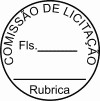 FUNDO MUNICIPAL DE SAUDEHOSPMED COMERCIO LTDA:11411491000180Assinado de forma digital por HOSPMED COMERCIO LTDA:11411491000180Dados: 2020.08.14 11:52:37 -03'00'HOSPMED COMERCIO LTDA EPP CNPJ 11.411.491/0001-80 CONTRATADO(A)Testemunhas:1. 		2. 	ITEMDESCRIÇÃO/ESPECIFICAÇÕESUNIDADEQUANTIDADEVALOR UNITÁRIOVALOR TOTAL010097AMINOFILINA 24MG/ML 10MLAMPOLA1.000,001,2901.290,00010144METOCLOPRAMIDA 10MG/2MLAMPOLA2.000,000,8201.640,00011236AZITROMICINA 500MGCOMPRIMIDO3.000,003,89011.670,00011262DIPIRONA SÓDICA 500MGCOMPRIMIDO15.000,000,1301.950,00011289BROMETO DE IPRATRÓPIO 0,25MG/MLFRASCO200,001,850370,00048113SORO RINGER SIMPLES 500 MLFRASCO1.920,003,8007.296,00048800AMBROXOL CLOR.3MG/ML 100ML INFFRASCO2.000,002,4004.800,00048801AMBROXOL CLOR.6MG/ML 100MLFRASCO2.040,003,3006.732,00048803AZITROMICINA 200MG/5ML 15ML SUSP.GENFRASCO1.000,007,2007.200,00048804COMPLPEXO B 2ML SOL INJAMPOLA5.000,001,2006.000,00048806DIPIRONA 500MG/ML 2ML INJ IM/IVAMPOLA5.100,000,9504.845,00048809HIDROXICLOROQUINA 400MGCOMPRIMIDO30,0015,000450,00048810HIOSCINA + DIPIRONA 10MG + 250MGCOMPRIMIDO5.000,000,5902.950,00048811IVERMECTINA 6MG GEN CPCOMPRIMIDO6.000,000,4902.940,00048815VITAMINA C 100MG/ML 5ML AMAMPOLA5.000,000,8804.400,00048816VITAMINA C 200MG/ML 20ML GTS (VITER C)UNIDADE2.200,001,8304.026,00049114BROM.DE FENOTEROL 5MG/ML 20ML GOTAS CXFRASCO200,003,650730,00049115DEXAMETASONA ELIXIR 0,1MG/ML 120ML CX C/60FRFRASCO2.000,002,2604.520,00049116DIPIRONA 500ML/ML 10ML GTS CX C/100FRFRASCO2.000,001,2602.520,00049117LEVOFLOXACINO 500MG GEN CX C/7CPCOMPRIMIDO5.005,001,6608.308,30049118PARACETAMOL 500MG GEN CX C/500 CPCOMPRIMIDO15.000,000,1301.950,00049122SAIS P/REHIDRATAÇÃO ORAL 27,9GENVELOPE5.000,001,1605.800,00049123SALBUTAMOL SULFATO 2,4MG/5MLFRASCO540,001,450783,00049124SORO FISIOLOGICO 0,9% 100ML CX C/60FRFRASCO5.100,003,05015.555,00049125SORO FISIOLOGICO 0,9% 500ML CX C/24FRFRASCO1.920,004,1007.872,00049126SORO GLICOSADO 5% 500ML CX C/24FRFRASCO2.160,004,4009.504,00049436PARACETAMOL 200MG 15ML CX C/200FRFRASCO2.000,001,9203.840,00